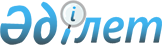 О внесении изменений в решение Атбасарского районного маслихата от 25 декабря 2013 года № 5С 21/3 "О бюджете района на 2014-2016 годы"
					
			Утративший силу
			
			
		
					Решение Атбасарского районного маслихата Акмолинской области от 4 июля 2014 года № 5С 26/2. Зарегистрировано Департаментом юстиции Акмолинской области 10 июля 2014 года № 4267. Утратило силу в связи с истечением срока применения - (письмо Атбасарского районного маслихата Акмолинской области от 26 января 2015 года № 18)      Сноска. Утратило силу в связи с истечением срока применения - (письмо Атбасарского районного маслихата Акмолинской области от 26.01.2015 № 18).      Примечание РЦПИ.

      В тексте документа сохранена пунктуация и орфография оригинала.

      В соответствии с подпунктом 4) пункта 2, пунктом 4 статьи 106 Бюджетного кодекса Республики Казахстан от 4 декабря 2008 года, подпунктом 1) пункта 1 статьи 6 Закона Республики Казахстан от 23 января 2001 года «О местном государственном управлении и самоуправлении в Республике Казахстан», Атбасарский районный маслихат РЕШИЛ:



      1. Внести в решение Атбасарского районного маслихата «О бюджете района на 2014-2016 годы» от 25 декабря 2013 года № 5С 21/3 (зарегистрировано в Реестре государственной регистрации нормативных правовых актов № 3948, опубликовано от 24 января 2014 года в газетах «Атбасар», «Простор») следующие изменения:



      пункт 1 изложить в новой редакции:



      «1. Утвердить бюджет района на 2014-2016 годы согласно приложениям 1, 2 и 3 соответственно, в том числе на 2014 год в следующих объемах:



      1) доходы – 2 981 346,3 тысяч тенге, в том числе:



      налоговые поступления – 1 073 608,0 тысяч тенге;



      неналоговые поступления – 12 986,0 тысяч тенге;



      поступления от продажи основного капитала – 48 894,0 тысячи тенге;



      поступления трансфертов – 1 845 858,3 тысяч тенге;



      2) затраты – 2 996 628,7 тысяч тенге;



      3) чистое бюджетное кредитование – 14 854,3 тысячи тенге:



      бюджетные кредиты – 16 671,3 тысяча тенге;



      погашение бюджетных кредитов – 1 817,0 тысяч тенге;



      4) сальдо по операциям с финансовыми активами – 36 902,3 тысячи тенге:



      приобретение финансовых активов – 36 902,3 тысячи тенге;



      поступления от продажи финансовых активов государства – 0 тысяч тенге;



      5) дефицит (профицит) бюджета – -67 039,0 тысяч тенге;



      6) финансирование дефицита (использование профицита) бюджета – 67 039,0 тысяч тенге:



      поступление займов – 16 668,0 тысяч тенге;



      погашение займов – 1 817,0 тысяч тенге;



      используемые остатки бюджетных средств – 52 188,0 тысяч тенге.»;



      приложения 1, 4, 8 к указанному решению изложить в новой редакции согласно приложениям 1, 2, 3 к настоящему решению.



      2. Настоящее решение вступает в силу со дня государственной регистрации в Департаменте юстиции Акмолинской области и вводится в действие с 1 января 2014 года.      Председатель сессии

      районного маслихата                        Ерденов Д.З.      Секретарь Атбасарского

      районного маслихата                        Борумбаев Б.А.      «СОГЛАСОВАНО»      Аким Атбасарского района                   А.Никишов

Приложение 1    

к решению Атбасарского

районного маслихата 

от 4 июля 2014    

года № 5С 26/2    Приложение 1    

к решению Атбасарского

районного маслихата 

от 25 декабря 2013 

года № 5С 21/3    

Бюджет района на 2014 год

Приложение 2    

к решению Атбасарского

районного маслихата 

от 4 июля 2014    

года № 5С 26/2    Приложение 4    

к решению Атбасарского

районного маслихата 

от 25 декабря 2013 

года № 5С 21/3    

Бюджетные программы города районного значения и сельских округов на 2014 год

Приложение 3    

к решению Атбасарского

районного маслихата 

от 4 июля 2014   

года № 5С 26/2   Приложение 8    

к решению Атбасарского

районного маслихата 

от 25 декабря 2013 

года № 5С 21/3    

Целевые трансферты из областного бюджета на 2014 год
					© 2012. РГП на ПХВ «Институт законодательства и правовой информации Республики Казахстан» Министерства юстиции Республики Казахстан
				КатегорияКатегорияКатегорияКатегорияСумма, тысячи тенгеКлассКлассКлассСумма, тысячи тенгеПодклассПодклассСумма, тысячи тенгеНаименованиеСумма, тысячи тенге12345I. ДОХОДЫ2 981 346,31HАЛОГОВЫЕ ПОСТУПЛЕHИЯ1 073 608,001Подоходный налог103 073,02Индивидуальный подоходный налог103 073,003Социальный налог571 351,01Социальный налог571 351,004Налоги на собственность347 361,01Налоги на имущество228 284,03Земельный налог33 374,04Налог на транспортные средства81 549,05Единый земельный налог4 154,005Внутренние налоги на товары, работы и услуги43 836,02Акцизы10 025,03Поступления за использование природных и других ресурсов19 483,04Сборы за ведение предпринимательской и профессиональной деятельности13 855,05Налог на игорный бизнес473,008Обязательные платежи, взимаемые за совершение юридически значимых действий и (или) выдачу документов уполномоченными на то государственными органами или должностными лицами7 987,01Государственная пошлина7 987,02НЕHАЛОГОВЫЕ ПОСТУПЛЕHИЯ12 986,001Доходы от государственной собственности5 134,01Поступления части чистого дохода государственных предприятий854,05Доходы от аренды имущества, находящегося в государственной собственности4 245,07Вознаграждения по кредитам, выданным из государственного бюджета35,002Поступления от реализации товаров (работ, услуг) государственными учреждениями, финансируемыми из государственного бюджета202,01Поступления от реализации товаров (работ, услуг) государственными учреждениями, финансируемыми из государственного бюджета202,006Прочие неналоговые поступления7 650,01Прочие неналоговые поступления7 650,03ПОСТУПЛЕНИЕ ОТ ПРОДАЖИ ОСНОВНОГО КАПИТАЛА48 894,003Продажа земли и нематериальных активов48 894,01Продажа земли48 894,04ПОСТУПЛЕНИЯ ТРАНСФЕРТОВ1 845 858,302Трансферты из вышестоящих органов государственного управления1 845 858,32Трансферты из областного бюджета1 845 858,3Функциональная группаФункциональная группаФункциональная группаФункциональная группаФункциональная группаСумма, тысячи тенгеАдминистратор бюджетных программАдминистратор бюджетных программАдминистратор бюджетных программАдминистратор бюджетных программСумма, тысячи тенгеПрограммаПрограммаСумма, тысячи тенгеНаименованиеСумма, тысячи тенге122345II. Затраты2 996 628,701Государственные услуги общего характера232 293,001112112Аппарат маслихата района (города областного значения)14 713,001112112001Услуги по обеспечению деятельности маслихата района (города областного значения)14 713,001122122Аппарат акима района (города областного значения)75 001,501122122001Услуги по обеспечению деятельности акима района (города областного значения)74 551,501122122003Капитальные расходы государственного органа450,001123123Аппарат акима района в городе, города районного значения, поселка, села, сельского округа118 192,001123123001Услуги по обеспечению деятельности акима района в городе, города районного значения, поселка, села, сельского округа115 942,001123123022Капитальные расходы государственного органа2 250,001459459Отдел экономики и финансов района (города областного значения)24 386,501459459001Услуги по реализации государственной политики в области формирования и развития экономической политики, государственного планирования, исполнения бюджета и управления коммунальной собственностью района (города областного значения)20 482,001459459003Проведение оценки имущества в целях налогообложения784,501459459010Приватизация, управление коммунальным имуществом, постприватизационная деятельность и регулирование споров, связанных с этим500,001459459011Учет, хранение, оценка и реализация имущества, поступившего в коммунальную собственность2 500,001459459015Капитальные расходы государственного органа120,002Оборона6 099,002122122Аппарат акима района (города областного значения)6 099,002122122005Мероприятия в рамках исполнения всеобщей воинской обязанности2 380,002122122006Предупреждение и ликвидация чрезвычайных ситуаций масштаба района (города областного значения)3 559,002122122007Мероприятия по профилактике и тушению степных пожаров районного (городского) масштаба, а также пожаров в населенных пунктах, в которых не созданы органы государственной противопожарной службы160,003Общественный порядок, безопасность, правовая, судебная, уголовно-исполнительная деятельность2 422,003458458Отдел жилищно-коммунального хозяйства, пассажирского транспорта и автомобильных дорог района (города областного значения)2 422,003458458021Обеспечение безопасности дорожного движения в населенных пунктах2 422,004Образование2 117 322,904464464Отдел образования района (города областного значения)2 107 702,604464464001Услуги по реализации государственной политики на местном уровне в области образования8 058,004464464003Общеобразовательное обучение1 594 652,204464464004Информатизация системы образования в государственных учреждениях образования района (города областного значения)2 914,204464464005Приобретение и доставка учебников, учебно-методических комплексов для государственных учреждений образования района (города областного значения)19 044,004464464006Дополнительное образование для детей82 555,004464464009Обеспечение деятельности организаций дошкольного воспитания и обучения86 740,004464464015Ежемесячная выплата денежных средств опекунам (попечителям) на содержание ребенка-сироты (детей-сирот), и ребенка (детей), оставшегося без попечения родителей22 800,004464464040Реализация государственного образовательного заказа в дошкольных организациях образования219 147,004464464067Капитальные расходы подведомственных государственных учреждений и организаций71 792,204467467Отдел строительства района (города областного значения)9 620,304467467037Строительство и реконструкция объектов образования9 620,306Социальная помощь и социальное обеспечение142 400,006451451Отдел занятости и социальных программ района (города областного значения)142 156,006451451001Услуги по реализации государственной политики на местном уровне в области обеспечения занятости и реализации социальных программ для населения18 578,006451451002Программа занятости24 600,006451451004Оказание социальной помощи на приобретение топлива специалистам здравоохранения, образования, социального обеспечения, культуры, спорта и ветеринарии в сельской местности в соответствии с законодательством Республики Казахстан9 736,006451451005Государственная адресная социальная помощь4 036,006451451006Оказание жилищной помощи1 569,006451451007Социальная помощь отдельным категориям нуждающихся граждан по решениям местных представительных органов26 681,006451451010Материальное обеспечение детей-инвалидов, воспитывающихся и обучающихся на дому719,006451451014Оказание социальной помощи нуждающимся гражданам на дому13 877,006451451016Государственные пособия на детей до 18 лет14 698,006451451017Обеспечение нуждающихся инвалидов обязательными гигиеническими средствами и предоставление услуг специалистами жестового языка, индивидуальными помощниками в соответствии с индивидуальной программой реабилитации инвалида6 995,006451451011Оплата услуг по зачислению, выплате и доставке пособий и других социальных выплат313,006451451025Внедрение обусловленной денежной помощи по проекту Өрлеу20 354,006458458Отдел жилищно-коммунального хозяйства, пассажирского транспорта и автомобильных дорог района (города областного значения)244,006458458050Реализация Плана мероприятий по обеспечению прав и улучшению качества жизни инвалидов244,007Жилищно-коммунальное хозяйство142 817,907123123Аппарат акима района в городе, города районного значения, поселка, села, сельского округа44 966,707123123008Освещение улиц населенных пунктов9 355,707123123009Обеспечение санитарии населенных пунктов7 436,007123123010Содержание мест захоронений и погребение безродных675,007123123011Благоустройство и озеленение населенных пунктов27 500,007458458Отдел жилищно-коммунального хозяйства, пассажирского транспорта и автомобильных дорог района (города областного значения)59 942,007458458011Обеспечение бесперебойного теплоснабжения малых городов45 000,007458458012Функционирование системы водоснабжения и водоотведения980,007458458015Освещение улиц в населенных пунктах13 015,007458458026Организация эксплуатации тепловых сетей, находящихся в коммунальной собственности районов (городов областного значения)860,007458458031Изготовление технических паспортов на объекты кондоминиумов87,007464464Отдел образования района (города областного значения)14 013,007464464026Ремонт объектов в рамках развития городов и сельских населенных пунктов по Дорожной карте занятости 202014 013,007467467Отдел строительства района (города областного значения)21 264,107467467058Развитие системы водоснабжения и водоотведения в сельских населенных пунктах21 264,107479479Отдел жилищной инспекции района (города областного значения)2 632,107479479001Услуги по реализации государственной политики на местном уровне в области жилищного фонда2 101,107479479005Капитальные расходы государственного органа531,008Культура, спорт, туризм и информационное пространство170 952,408455455Отдел культуры и развития языков района (города областного значения)125 911,708455455001Услуги по реализации государственной политики на местном уровне в области развития языков и культуры6 404,008455455003Поддержка культурно-досуговой работы65 205,008455455006Функционирование районных (городских) библиотек43 764,708455455007Развитие государственного языка и других языков народа Казахстана4 428,008455455032Капитальные расходы подведомственных государственных учреждений и организаций6 110,008456456Отдел внутренней политики района (города областного значения)19 590,308456456001Услуги по реализации государственной политики на местном уровне в области информации, укрепления государственности и формирования социального оптимизма граждан6 421,308456456002Услуги по проведению государственной информационной политики через газеты и журналы7 252,008456456003Реализация мероприятий в сфере молодежной политики3 328,008456456005Услуги по проведению государственной информационной политики через телерадиовещание2 589,008465465Отдел физической культуры и спорта района (города областного значения)15 072,008465465001Услуги по реализации государственной политики на местном уровне в сфере физической культуры и спорта4 842,008465465006Проведение спортивных соревнований на районном (города областного значения) уровне1 606,008465465007Подготовка и участие членов сборных команд района (города областного значения) по различным видам спорта на областных спортивных соревнованиях8 624,008467467Отдел строительства района (города областного значения)10 378,408467467008Развитие объектов спорта и туризма10 378,410Сельское, водное, лесное, рыбное хозяйство, особо охраняемые природные территории, охрана окружающей среды и животного мира, земельные отношения75 923,010459459Отдел экономики и финансов района (города областного значения)3 302,010459459099Реализация мер по оказанию социальной поддержки специалистов3 302,010462462Отдел сельского хозяйства района (города областного значения)9 686,010462462001Услуги по реализации государственной политики на местном уровне в сфере сельского хозяйства9 686,010463463Отдел земельных отношений района (города областного значения)6 620,010463463001Услуги по реализации государственной политики в области регулирования земельных отношений на территории района (города областного значения)6 620,010473473Отдел ветеринарии района (города областного значения)56 315,010473473001Услуги по реализации государственной политики на местном уровне в сфере ветеринарии5 490,010473473007Организация отлова и уничтожения бродячих собак и кошек1 100,010473473008Возмещение владельцам стоимости изымаемых и уничтожаемых больных животных, продуктов и сырья животного происхождения1 247,010473473011Проведение противоэпизоотических мероприятий48 478,011Промышленность, архитектурная, градостроительная и строительная деятельность21 220,011467467Отдел строительства района (города областного значения)7 350,011467467001Услуги по реализации государственной политики на местном уровне в области строительства7 350,011468468Отдел архитектуры и градостроительства района (города областного значения)13 870,011468468001Услуги по реализации государственной политики в области архитектуры и градостроительства на местном уровне4 766,011468468003Разработка схем градостроительного развития территории района и генеральных планов населенных пунктов9 104,012Транспорт и коммуникации24 634,812123123Аппарат акима района в городе, города районного значения, поселка, села, сельского округа9 014,812123123013Обеспечение функционирования автомобильных дорог в городах районного значения, поселках, селах, сельских округах9 014,812458458Отдел жилищно-коммунального хозяйства, пассажирского транспорта и автомобильных дорог района (города областного значения)15 620,012458458023Обеспечение функционирования автомобильных дорог12 000,012458458045Капитальный и средний ремонт автомобильных дорог районного значения и улиц населенных пунктов3 620,013Прочие50 573,013123123Аппарат акима района в городе, города районного значения, поселка, села, сельского округа 18 469,013123123040Реализация мер по содействию экономическому развитию регионов в рамках Программы «Развитие регионов»18 469,013458458Отдел жилищно-коммунального хозяйства, пассажирского транспорта и автомобильных дорог района (города областного значения)6 575,013458458001Услуги по реализации государственной политики на местном уровне в области жилищно-коммунального хозяйства, пассажирского транспорта и автомобильных дорог6 575,013459459Отдел экономики и финансов района (города областного значения)19 773,013459459012Резерв местного исполнительного органа района (города областного значения)19 773,013469469Отдел предпринимательства района (города областного значения)5 756,013469469001Услуги по реализации государственной политики на местном уровне в области развития предпринимательства и промышленности5 471,013469469003Поддержка предпринимательской деятельности285,014Обслуживание долга35,014459459Отдел экономики и финансов района (города областного значения)35,014459459021Обслуживание долга местных исполнительных органов по выплате вознаграждений и иных платежей по займам из областного бюджета35,015Трансферты9 935,715459459Отдел экономики и финансов района (города областного значения)9 935,715459459006Возврат неиспользованных (недоиспользованных) целевых трансфертов9 935,7Функциональная группаФункциональная группаФункциональная группаФункциональная группаФункциональная группаСумма, тысячи тенгеАдминистратор бюджетных программАдминистратор бюджетных программАдминистратор бюджетных программАдминистратор бюджетных программСумма, тысячи тенгеПрограммаПрограммаСумма, тысячи тенгеНаименованиеСумма, тысячи тенге122345III. Чистое бюджетное кредитование14 854,3Бюджетные кредиты16 671,310Сельское, водное, лесное, рыбное хозяйство, особо охраняемые природные территории, охрана окружающей среды и животного мира, земельные отношения16 671,310459459Отдел экономики и финансов района (города областного значения)16 671,310459459018Бюджетные кредиты для реализации мер социальной поддержки специалистов16 671,3КатегорияКатегорияКатегорияКатегорияКатегорияСумма, тысячи тенгеКлассКлассКлассКлассСумма, тысячи тенгеПодклассПодклассПодклассСумма, тысячи тенгеНаименованиеСумма, тысячи тенге123345Погашение бюджетных кредитов1 817,05Погашение бюджетных кредитов1 817,0501Погашение бюджетных кредитов1 817,050111Погашение бюджетных кредитов, выданных из государственного бюджета1 817,0Функциональная группаФункциональная группаФункциональная группаФункциональная группаФункциональная группаСумма, тысячи тенгеАдминистратор бюджетных программАдминистратор бюджетных программАдминистратор бюджетных программАдминистратор бюджетных программСумма, тысячи тенгеПрограммаПрограммаСумма, тысячи тенгеНаименованиеСумма, тысячи тенге122345IV. Сальдо по операциям с финансовыми активами36 902,3Приобретение финансовых активов36 902,313Прочие36 902,313458458Отдел жилищно-коммунального хозяйства, пассажирского транспорта и автомобильных дорог района (города областного значения)36 902,313458458065Формирование или увеличение уставного капитала юридических лиц36 902,3КатегорияКатегорияКатегорияКатегорияКатегорияСумма, тысячи тенгеКлассКлассКлассКлассСумма, тысячи тенгеПодклассПодклассПодклассСумма, тысячи тенгеНаименованиеСумма, тысячи тенге123345Поступления от продажи финансовых активов государства0V. Дефицит (профицит) бюджета-67 039,0VI. Финансирование дефицита (использование профицита) бюджета67 039,0КатегорияКатегорияКатегорияКатегорияКатегорияСумма, тысячи тенгеКлассКлассКлассКлассСумма, тысячи тенгеПодклассПодклассПодклассСумма, тысячи тенгеНаименованиеСумма, тысячи тенге123345Поступление займов16 668,07Поступление займов16 668,0701Внутренние государственные займы16 668,070122Договоры займа16 668,0Функциональная группаФункциональная группаФункциональная группаФункциональная группаФункциональная группаСумма, тысячи тенгеАдминистратор бюджетных программАдминистратор бюджетных программАдминистратор бюджетных программАдминистратор бюджетных программСумма, тысячи тенгеПрограммаПрограммаСумма, тысячи тенгеНаименованиеСумма, тысячи тенге122345Погашение займов1 817,016Погашение займов1 817,016459459Отдел экономики и финансов района (города областного значения)1 817,016459459005Погашение долга местного исполнительного органа перед вышестоящим бюджетом1 817,0КатегорияКатегорияКатегорияКатегорияКатегорияСумма, тысячи тенгеКлассКлассКлассКлассСумма, тысячи тенгеПодклассПодклассПодклассСумма, тысячи тенгеНаименованиеСумма, тысячи тенге123345Используемые остатки бюджетных средств52 188,08Используемые остатки бюджетных средств52 188,0801Остатки бюджетных средств52 188,080111Свободные остатки бюджетных средств52 188,0Функциональная группаФункциональная группаФункциональная группаФункциональная группаСумма, тысячи тенгеАдминистратор бюджетных программАдминистратор бюджетных программАдминистратор бюджетных программСумма, тысячи тенгеПрограммаПрограммаСумма, тысячи тенгеНаименованиеСумма, тысячи тенге12345Всего190 642,501Государственные услуги общего характера118 192,001123Аппарат акима Борисовского сельского округа Атбасарского района6 332,501123001Услуги по обеспечению деятельности акима района в городе, города районного значения, поселка, села, сельского округа6 182,501123022Капитальные расходы государственного органа150,001123Аппарат акима Есенгельдинского аульного округа Атбасарского района6 492,001123001Услуги по обеспечению деятельности акима района в городе, города районного значения, поселка, села, сельского округа6 342,001123022Капитальные расходы государственного органа150,001123Аппарат акима Макеевского сельского округа Атбасарского района6 429,001123001Услуги по обеспечению деятельности акима района в городе, города районного значения, поселка, села, сельского округа6 279,001123022Капитальные расходы государственного органа150,001123Аппарат акима Мариновского сельского округа Атбасарского района9 390,001123001Услуги по обеспечению деятельности акима района в городе, города районного значения, поселка, села, сельского округа9 240,001123022Капитальные расходы государственного органа150,001123Аппарат акима Новоалександровского сельского округа Атбасарского района7 301,001123001Услуги по обеспечению деятельности акима района в городе, города районного значения, поселка, села, сельского округа7 151,001123022Капитальные расходы государственного органа150,001123Аппарат акима Новосельского сельского округа Атбасарского района7 663,001123001Услуги по обеспечению деятельности акима района в городе, города районного значения, поселка, села, сельского округа7 513,001123022Капитальные расходы государственного органа150,001123Аппарат акима Октябрьского сельского округа Атбасарского района5 996,001123001Услуги по обеспечению деятельности акима района в городе, города районного значения, поселка, села, сельского округа5 846,001123022Капитальные расходы государственного органа150,001123Аппарат акима Покровского сельского округа Атбасарского района7 291,001123001Услуги по обеспечению деятельности акима района в городе, города районного значения, поселка, села, сельского округа7 141,001123022Капитальные расходы государственного органа150,001123Аппарат акима Полтавского сельского округа Атбасарского района6 391,001123001Услуги по обеспечению деятельности акима района в городе, города районного значения, поселка, села, сельского округа6 241,001123022Капитальные расходы государственного органа150,001123Аппарат акима Сепеевского сельского округа Атбасарского района6 262,001123001Услуги по обеспечению деятельности акима района в городе, города районного значения, поселка, села, сельского округа6 112,001123022Капитальные расходы государственного органа150,001123Аппарат акима Сергеевского сельского округа Атбасарского района7 933,001123001Услуги по обеспечению деятельности акима района в городе, города районного значения, поселка, села, сельского округа7 783,001123022Капитальные расходы государственного органа150,001123Аппарат акима Сочинского сельского округа Атбасарского района6 212,001123001Услуги по обеспечению деятельности акима района в городе, города районного значения, поселка, села, сельского округа6 062,001123022Капитальные расходы государственного органа150,001123Аппарат акима Тельманского сельского округа Атбасарского района7 424,001123001Услуги по обеспечению деятельности акима района в городе, города районного значения, поселка, села, сельского округа7 274,001123022Капитальные расходы государственного органа150,001123Аппарат акима Шункыркольского сельского округа Атбасарского района6 674,001123001Услуги по обеспечению деятельности акима района в городе, города районного значения, поселка, села, сельского округа6 524,001123022Капитальные расходы государственного органа150,001123Аппарат акима Ярославского сельского округа Атбасарского района7 736,001123001Услуги по обеспечению деятельности акима района в городе, города районного значения, поселка, села, сельского округа7 586,001123022Капитальные расходы государственного органа150,001123Аппарат акима города Атбасар Атбасарского района12 665,501123001Услуги по обеспечению деятельности акима района в городе, города районного значения, поселка, села, сельского округа12 665,507Жилищно-коммунальное хозяйство44 966,707123Аппарат акима Борисовского сельского округа Атбасарского района945,007123008Освещение улиц населенных пунктов445,007123011Благоустройство и озеленение населенных пунктов500,007123Аппарат акима Есенгельдинского аульного округа Атбасарского района700,007123008Освещение улиц населенных пунктов700,007123Аппарат акима Макеевского сельского округа Атбасарского района710,007123008Освещение улиц населенных пунктов460,007123011Благоустройство и озеленение населенных пунктов250,007123Аппарат акима Мариновского сельского округа Атбасарского района1 350,007123008Освещение улиц населенных пунктов1 350,007123Аппарат акима Новоалександровского сельского округа Атбасарского района1 000,007123008Освещение улиц населенных пунктов500,007123009Обеспечение санитарии населенных пунктов500,007123Аппарат акима Новосельского сельского округа Атбасарского района840,007123008Освещение улиц населенных пунктов340,007123011Благоустройство и озеленение населенных пунктов500,007123Аппарат акима Октябрьского сельского округа Атбасарского района687,007123008Освещение улиц населенных пунктов687,007123Аппарат акима Покровского сельского округа Атбасарского района1 153,007123008Освещение улиц населенных пунктов653,007123011Благоустройство и озеленение населенных пунктов500,007123Аппарат акима Полтавского сельского округа Атбасарского района1 049,007123008Освещение улиц населенных пунктов549,007123011Благоустройство и озеленение населенных пунктов500,007123Аппарат акима Сепеевского сельского округа Атбасарского района700,007123008Освещение улиц населенных пунктов700,007123Аппарат акима Сергеевского сельского округа Атбасарского района630,007123008Освещение улиц населенных пунктов630,007123Аппарат акима Сочинского сельского округа Атбасарского района1 000,007123008Освещение улиц населенных пунктов500,007123011Благоустройство и озеленение населенных пунктов500,007123Аппарат акима Тельманского сельского округа Атбасарского района960,007123008Освещение улиц населенных пунктов460,007123011Благоустройство и озеленение населенных пунктов500,007123Аппарат акима Шункыркольского сельского округа Атбасарского района560,007123008Освещение улиц населенных пунктов560,007123Аппарат акима Ярославского сельского округа Атбасарского района1 163,007123008Освещение улиц населенных пунктов663,007123011Благоустройство и озеленение населенных пунктов500,007123Аппарат акима города Атбасар Атбасарского района31 519,707123008Освещение улиц населенных пунктов158,707123009Обеспечение санитарии населенных пунктов6 936,007123010Содержание мест захоронений и погребение безродных675,007123011Благоустройство и озеленение населенных пунктов23 750,012Транспорт и коммуникации9 014,812123Аппарат акима Борисовского сельского округа Атбасарского района400,012123013Обеспечение функционирования автомобильных дорог в городах районного значения, поселках, селах, сельских округах400,012123Аппарат акима Макеевского сельского округа Атбасарского района750,012123013Обеспечение функционирования автомобильных дорог в городах районного значения, поселках, селах, сельских округах750,012123Аппарат акима Мариновского сельского округа Атбасарского района500,012123013Обеспечение функционирования автомобильных дорог в городах районного значения, поселках, селах, сельских округах500,012123Аппарат акима Новосельского сельского округа Атбасарского района500,012123013Обеспечение функционирования автомобильных дорог в городах районного значения, поселках, селах, сельских округах500,012123Аппарат акима Октябрьского сельского округа Атбасарского района1 000,012123013Обеспечение функционирования автомобильных дорог в городах районного значения, поселках, селах, сельских округах1 000,012123Аппарат акима Покровского сельского округа Атбасарского района500,012123013Обеспечение функционирования автомобильных дорог в городах районного значения, поселках, селах, сельских округах500,012123Аппарат акима Полтавского сельского округа Атбасарского района500,012123013Обеспечение функционирования автомобильных дорог в городах районного значения, поселках, селах, сельских округах500,012123Аппарат акима Сепеевского сельского округа Атбасарского района500,012123013Обеспечение функционирования автомобильных дорог в городах районного значения, поселках, селах, сельских округах500,012123Аппарат акима Сергеевского сельского округа Атбасарского района300,012123013Обеспечение функционирования автомобильных дорог в городах районного значения, поселках, селах, сельских округах300,012123Аппарат акима Тельманского сельского округа Атбасарского района1 000,012123013Обеспечение функционирования автомобильных дорог в городах районного значения, поселках, селах, сельских округах1 000,012123Аппарат акима Шункыркольского сельского округа Атбасарского района500,012123013Обеспечение функционирования автомобильных дорог в городах районного значения, поселках, селах, сельских округах500,012123Аппарат акима Ярославского сельского округа Атбасарского района1 000,012123013Обеспечение функционирования автомобильных дорог в городах районного значения, поселках, селах, сельских округах1 000,012123Аппарат акима города Атбасар Атбасарского района1 564,812123013Обеспечение функционирования автомобильных дорог в городах районного значения, поселках, селах, сельских округах1 564,813Прочие18 469,013123Аппарат акима Борисовского сельского округа Атбасарского района1 033,013123040Реализация мер по содействию экономическому развитию регионов в рамках Программы «Развитие регионов»1 033,013123Аппарат акима Есенгельдинского аульного округа Атбасарского района798,013123040Реализация мер по содействию экономическому развитию регионов в рамках Программы «Развитие регионов»798,013123Аппарат акима Макеевского сельского округа Атбасарского района846,013123040Реализация мер по содействию экономическому развитию регионов в рамках Программы «Развитие регионов»846,013123Аппарат акима Мариновского сельского округа Атбасарского района3 685,013123040Реализация мер по содействию экономическому развитию регионов в рамках Программы «Развитие регионов»3 685,013123Аппарат акима Новоалександровского сельского округа Атбасарского района1 448,013123040Реализация мер по содействию экономическому развитию регионов в рамках Программы «Развитие регионов»1 448,013123Аппарат акима Новосельского сельского округа Атбасарского района1 025,013123040Реализация мер по содействию экономическому развитию регионов в рамках Программы «Развитие регионов»1 025,013123Аппарат акима Октябрьского сельского округа Атбасарского района1 211,013123040Реализация мер по содействию экономическому развитию регионов в рамках Программы «Развитие регионов»1 211,013123Аппарат акима Покровского сельского округа Атбасарского района1 267,013123040Реализация мер по содействию экономическому развитию регионов в рамках Программы «Развитие регионов»1 267,013123Аппарат акима Полтавского сельского округа Атбасарского района1 043,013123040Реализация мер по содействию экономическому развитию регионов в рамках Программы «Развитие регионов»1 043,013123Аппарат акима Сепеевского сельского округа Атбасарского района464,013123040Реализация мер по содействию экономическому развитию регионов в рамках Программы «Развитие регионов»464,013123Аппарат акима Сергеевского сельского округа Атбасарского района1 444,013123040Реализация мер по содействию экономическому развитию регионов в рамках Программы «Развитие регионов»1 444,013123Аппарат акима Сочинского сельского округа Атбасарского района893,013123040Реализация мер по содействию экономическому развитию регионов в рамках Программы «Развитие регионов»893,013123Аппарат акима Тельманского сельского округа Атбасарского района1 075,013123040Реализация мер по содействию экономическому развитию регионов в рамках Программы «Развитие регионов»1 075,013123Аппарат акима Шункыркольского сельского округа Атбасарского района629,013123040Реализация мер по содействию экономическому развитию регионов в рамках Программы «Развитие регионов»629,013123Аппарат акима Ярославского сельского округа Атбасарского района1 608,013123040Реализация мер по содействию экономическому развитию регионов в рамках Программы «Развитие регионов»1 608,0НаименованиеСумма, тысячи тенгеЦелевые текущие трансферты115 964,0На проведение противоэпизоотических мероприятий48 478,0На возмещение (до 50 %) стоимости сельскохозяйственных животных, направляемых на санитарный убой1 247,0На приобретение блочно-модульных котельных для школ43 005,0На приобретение спортивного инвентаря для школ3 234,0На укрепление материально-технической базы средней школы № 3 города Атбасар5 000,0На подготовку к отопительному сезону объектов теплоснабжения города Атбасар15 000,0Целевые трансферты на развитие32 778,3На увеличение уставного капитала государственного коммунального предприятия на праве хозяйственного ведения "Атбасар су"32 778,3